.No Tag ,No Restart ,Intro : 4&8[1-8]  Side together R, ¼  triple turn R, Rock step L, ½ step triple turn L[1-8]   Cross R , point L , cross L , point R ,  jazz box ¼ turn R, cross L[1-8]  Triple side  R, rock back L, triple side L , rock back R[1-8]  Jazz box ¼ turn R , cross L, side touch clap R , side touch clap LYou Don't Know Me (fr)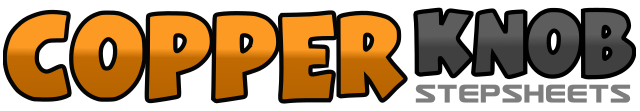 .......Compte:32Mur:4Niveau:Débutant.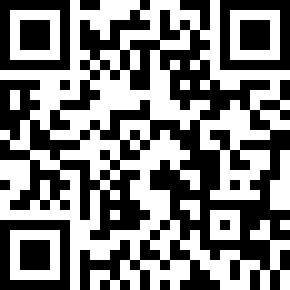 Chorégraphe:Brigitte Hervier (FR) - Avril 2019Brigitte Hervier (FR) - Avril 2019Brigitte Hervier (FR) - Avril 2019Brigitte Hervier (FR) - Avril 2019Brigitte Hervier (FR) - Avril 2019.Musique:You Don't Know Me ( Ofenbach )You Don't Know Me ( Ofenbach )You Don't Know Me ( Ofenbach )You Don't Know Me ( Ofenbach )You Don't Know Me ( Ofenbach )........1-2PD à droite , rassembler PG à côté PD3&4PD ¼ de tour , PG à côté de PD , PD devant5-6PG en avant , revenir sur PD7&8½ tour PG en avant  , PD à côté PG , PG en avant1-2PD devant PG , pointe PG3-4PG devant PD , pointe PD5-6Croiser PD devant PG , reculer PG7-8¼ de tour  à  droite PD à droite , PG devant PD1&2PD à droite , PG à côté PD ,PD à droite3-4PG derrière , revenir sur PD5&6PG à gauche , PD à côté PG , PG à gauche7-8PD derrière PG , revenir sur PG1-2Croiser PD devant PG  , reculer PG3-4¼ de tour à droite PD à droite , PG devant PD5-6PD à droite , PG à côté  PD  , clap7-8PG à gauche , PD à côté PG , clap